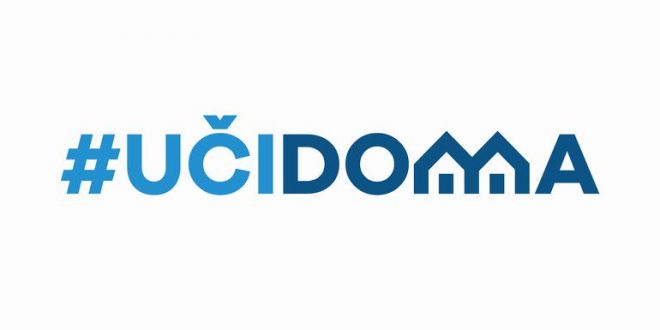 SEDMIČNI PLAN RADA PO PREDMETIMA ZA PERIOD 13.04.2020. – 17.04.2020.RAZRED I PREDMET: VIII- Matematika             NASTAVNIK/CI: Jasna Polović, Elma Škrijelj  RAZRED I PREDMET: VIII- Matematika             NASTAVNIK/CI: Jasna Polović, Elma Škrijelj  RAZRED I PREDMET: VIII- Matematika             NASTAVNIK/CI: Jasna Polović, Elma Škrijelj  RAZRED I PREDMET: VIII- Matematika             NASTAVNIK/CI: Jasna Polović, Elma Škrijelj  RAZRED I PREDMET: VIII- Matematika             NASTAVNIK/CI: Jasna Polović, Elma Škrijelj  DANISHODIAKTIVNOSTISADRŽAJ/POJMOVINAČIN KOMUNIKACIJEPONEDELJAK13.04.2020.////UTORAK14.04.2020.Elementi kružnice i kruga. Kružni lukovi, centralni i periferijski ugao kruga-znaju da prepoznaju elemente kružnice i kruga-znaju prepoznati kružnicu i  krug Kružnica, krug, centralni i periferijski ugaoViber grupe , google classroom, e-platforma sa sajta škole.SRIJEDA15.04.2020.Elementi kružnice i kruga. Kružni lukovi, centralni i periferijski ugao kruga-znaju da prepoznaju tetivu i luk-prepoznaju centralni i periferijski ugaoKružnica, krug, centralni i periferijski  ugaoViber grupe , google classroom, e-platforma sa sajta škole.ČETVRTAK16.04.2020.Obim kružnice-Prepoznaju svakodnevne predmete kružnog oblika-računaju obim krugaObimViber grupe , google classroom, e-platforma sa sajta škole.PETAK17.04.2020.VELIKI PETAKVELIKI PETAKVELIKI PETAKVELIKI PETAKPOVRATNA INFORMACIJA U TOKU SEDMICE